VII A/VII B- JĘZYK NIEMIECKI- URSZULA KOCIOŁCZYK – 06.04.2020Temat: Odmiana czasowników Poniższa tabelka prezentuje pełna odmianę czasowników spielen, gehenn, sprechen, tref fen, lesen. Czasowniki spielen i gehenn są czasownikami regularnymi , czasownik sprechen, tref fen i lesen nieregularnymi, Proszę o przepisanie tabeli do zeszytu i przetłumaczenie czasowników na język polski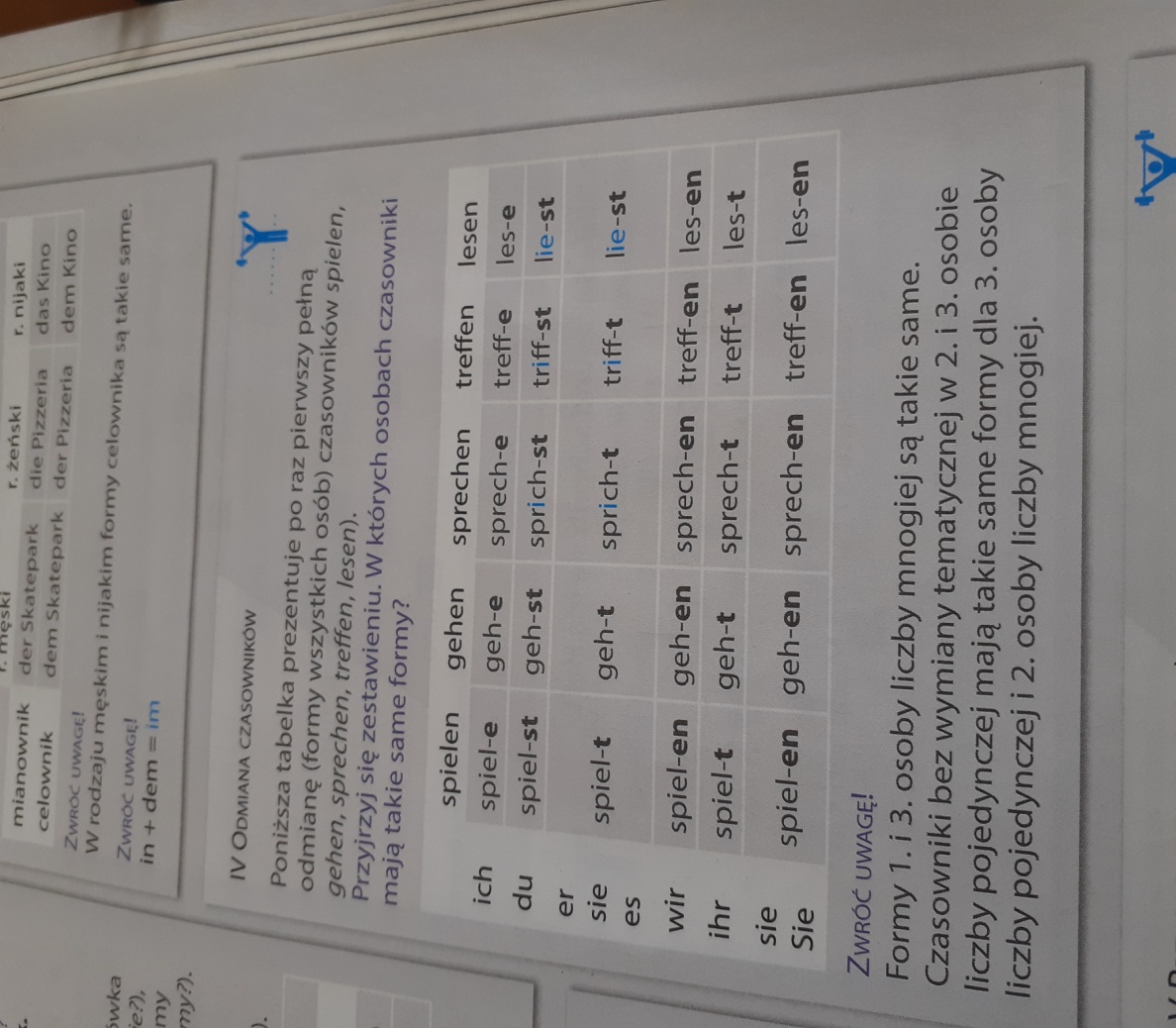 Jako pracę domowa proszę zrobić ćwiczenie 5 strona 67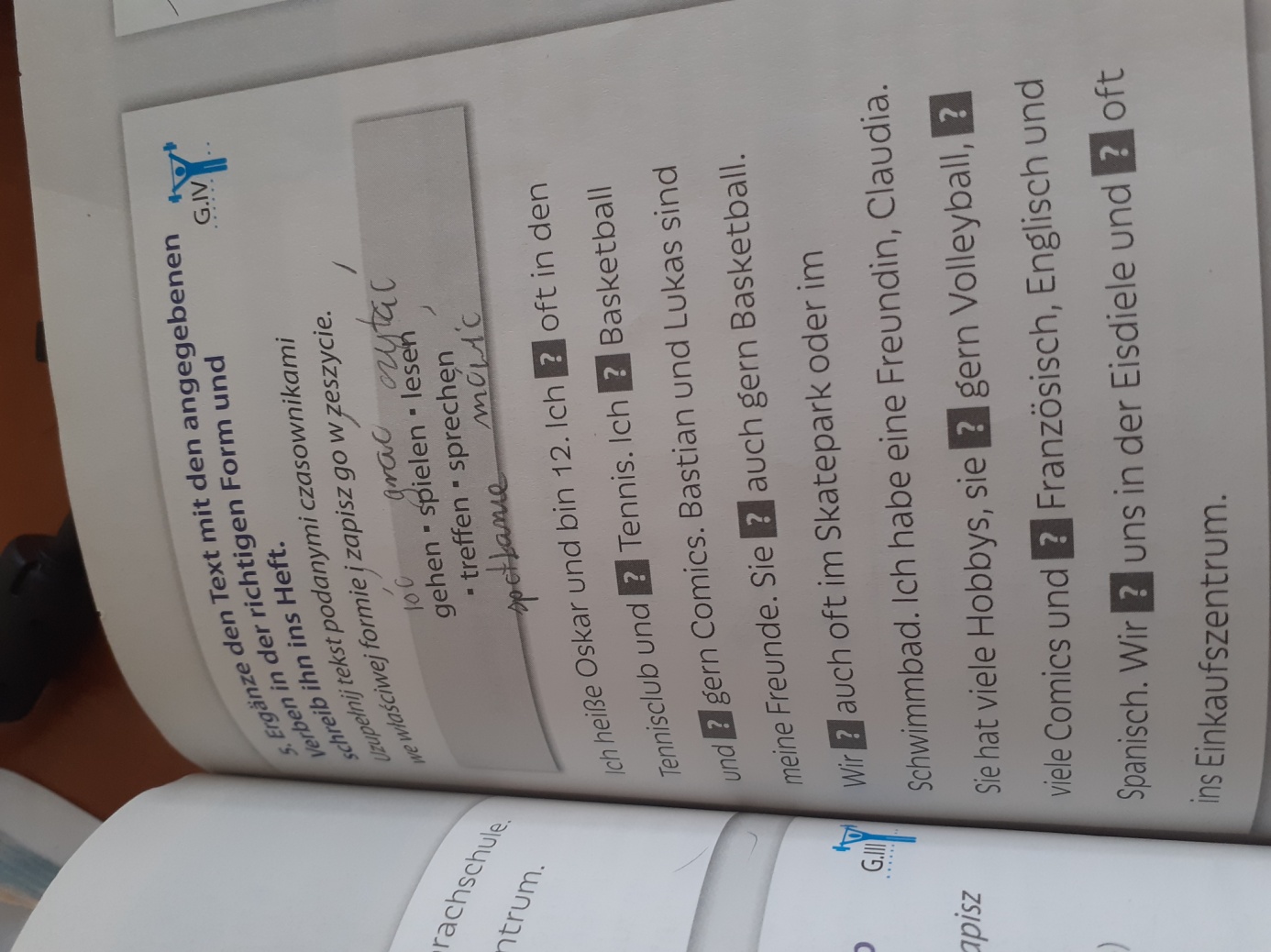 